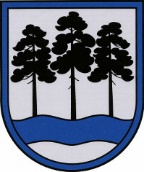 OGRES  NOVADA  PAŠVALDĪBAReģ.Nr.90000024455, Brīvības iela 33, Ogre, Ogres nov., LV-5001tālrunis 65071160, fakss 65071161, e-pasts: ogredome@ogresnovads.lv, www.ogresnovads.lv PAŠVALDĪBAS DOMES SĒDES PROTOKOLA IZRAKSTS24.§Par Ogres novada pašvaldības Ķeipenes  pagasta pārvaldes Ķeipenes komunikācijas centra  maksas pakalpojuma cenrāža apstiprināšanuIepazīstoties ar Ķeipenes pagasta pārvaldes 29.11.2017. vēstuli Nr.1.55./72 un pievienotajiem dokumentiem, noklausoties Ķeipenes pagasta pārvaldes vadītāja Viļņa Sirsoņa  ziņojumu, iepazīstoties ar tarifu komisijas 08.12.2017. sēdes protokolu Nr.22, kā arī pamatojoties uz likuma „Par pašvaldībām” 21. panta pirmās daļas 14. punkta „g” apakšpunktu,balsojot: PAR – 15 balsis (E.Helmanis, G.Sīviņš, D.Širovs, E.Strazdiņa, A.Purviņa, J.Iklāvs, J.Laizāns, J.Laptevs, E.Bartkevičs, S.Kirhnere, A.Mangulis, Dz.Žindiga, Dz.Mozule, M.Siliņš, J.Latišs), PRET – nav, ATTURAS – nav,Ogres novada pašvaldības dome NOLEMJ:Ar 01.01.2018. apstiprināt Ogres novada pašvaldības Ķeipenes pagasta pārvaldes  Ķeipenes komunikācijas centra  maksas pakalpojuma cenrādi saskaņā ar pielikumu.Kontroli  par lēmuma izpildi uzdot  Ogres novada pašvaldības izpilddirektora  vietniekam Pēterim Špakovskim.(Sēdes vadītāja,domes priekšsēdētāja E.Helmaņa paraksts)Lēmums stājas spēkā 2017.gada 22.decembrīOgrē, Brīvības ielā 33Nr.162017.gada 21.decembrī